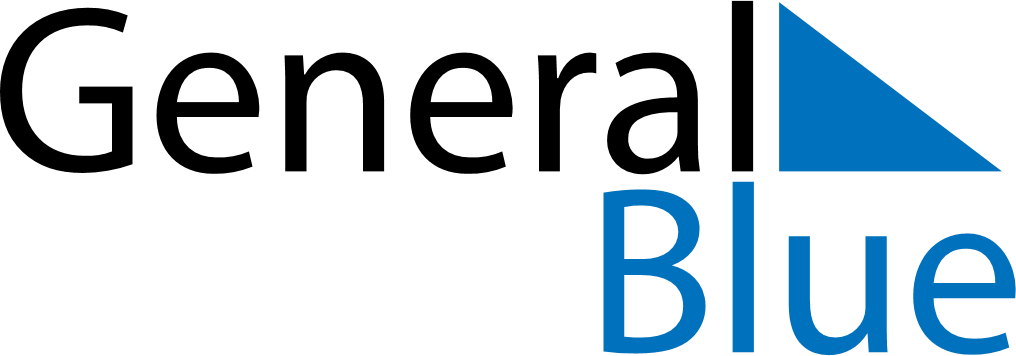 August 2024August 2024August 2024August 2024August 2024August 2024Alsike, Uppsala, SwedenAlsike, Uppsala, SwedenAlsike, Uppsala, SwedenAlsike, Uppsala, SwedenAlsike, Uppsala, SwedenAlsike, Uppsala, SwedenSunday Monday Tuesday Wednesday Thursday Friday Saturday 1 2 3 Sunrise: 4:31 AM Sunset: 9:18 PM Daylight: 16 hours and 46 minutes. Sunrise: 4:34 AM Sunset: 9:16 PM Daylight: 16 hours and 41 minutes. Sunrise: 4:36 AM Sunset: 9:13 PM Daylight: 16 hours and 37 minutes. 4 5 6 7 8 9 10 Sunrise: 4:38 AM Sunset: 9:11 PM Daylight: 16 hours and 32 minutes. Sunrise: 4:41 AM Sunset: 9:08 PM Daylight: 16 hours and 27 minutes. Sunrise: 4:43 AM Sunset: 9:06 PM Daylight: 16 hours and 22 minutes. Sunrise: 4:45 AM Sunset: 9:03 PM Daylight: 16 hours and 17 minutes. Sunrise: 4:48 AM Sunset: 9:00 PM Daylight: 16 hours and 12 minutes. Sunrise: 4:50 AM Sunset: 8:58 PM Daylight: 16 hours and 7 minutes. Sunrise: 4:53 AM Sunset: 8:55 PM Daylight: 16 hours and 2 minutes. 11 12 13 14 15 16 17 Sunrise: 4:55 AM Sunset: 8:52 PM Daylight: 15 hours and 57 minutes. Sunrise: 4:57 AM Sunset: 8:50 PM Daylight: 15 hours and 52 minutes. Sunrise: 5:00 AM Sunset: 8:47 PM Daylight: 15 hours and 47 minutes. Sunrise: 5:02 AM Sunset: 8:44 PM Daylight: 15 hours and 42 minutes. Sunrise: 5:04 AM Sunset: 8:41 PM Daylight: 15 hours and 37 minutes. Sunrise: 5:07 AM Sunset: 8:39 PM Daylight: 15 hours and 31 minutes. Sunrise: 5:09 AM Sunset: 8:36 PM Daylight: 15 hours and 26 minutes. 18 19 20 21 22 23 24 Sunrise: 5:12 AM Sunset: 8:33 PM Daylight: 15 hours and 21 minutes. Sunrise: 5:14 AM Sunset: 8:30 PM Daylight: 15 hours and 16 minutes. Sunrise: 5:16 AM Sunset: 8:27 PM Daylight: 15 hours and 11 minutes. Sunrise: 5:19 AM Sunset: 8:25 PM Daylight: 15 hours and 5 minutes. Sunrise: 5:21 AM Sunset: 8:22 PM Daylight: 15 hours and 0 minutes. Sunrise: 5:23 AM Sunset: 8:19 PM Daylight: 14 hours and 55 minutes. Sunrise: 5:26 AM Sunset: 8:16 PM Daylight: 14 hours and 50 minutes. 25 26 27 28 29 30 31 Sunrise: 5:28 AM Sunset: 8:13 PM Daylight: 14 hours and 44 minutes. Sunrise: 5:30 AM Sunset: 8:10 PM Daylight: 14 hours and 39 minutes. Sunrise: 5:33 AM Sunset: 8:07 PM Daylight: 14 hours and 34 minutes. Sunrise: 5:35 AM Sunset: 8:04 PM Daylight: 14 hours and 29 minutes. Sunrise: 5:37 AM Sunset: 8:01 PM Daylight: 14 hours and 23 minutes. Sunrise: 5:40 AM Sunset: 7:58 PM Daylight: 14 hours and 18 minutes. Sunrise: 5:42 AM Sunset: 7:55 PM Daylight: 14 hours and 13 minutes. 